Lesson 5.2 PROPORTIONSEQ: How can we use what we know about ratios and equivalent fractions to determine whether ratios are proportional?Proportional: equivalentProportion: an equation stating that two ratios are equivalent.Determine whether RATIOS are PROPORTIONAL by reducing/simplifying them:	STEP 1: Reduce/Simplify both ratios individually.	STEP 2: COMPARE the simplified ratios.	STEP 3: If they are the same: PROPORTIONAL		     If they are NOT the same: NOT PROPORTIONALEX:  ,       ÷  =  			      ÷  =  ,      ÷  =       ÷  =  EX: 		Cross Products- in the proportion    =     a ∙ d  and b ∙ c are called CROSS PRODUCTS!USING CROSS PRODUCTS TO DETERMINE IF RATIOS / QUANTITIES ARE PROPORTIONAL :STEP 1: Find the CROSS PRODUCTS of two ratios.STEP 2: COMPARE the CROSS PRODUCTS.STEP 3: If they are the same: PROPORTIONAL     If they are NOT the same: NOT PROPORTIONALEX:  Are the following ratios proportional?	  =                         2 ∙ 6 = 12 and 4 ∙ 3 = 12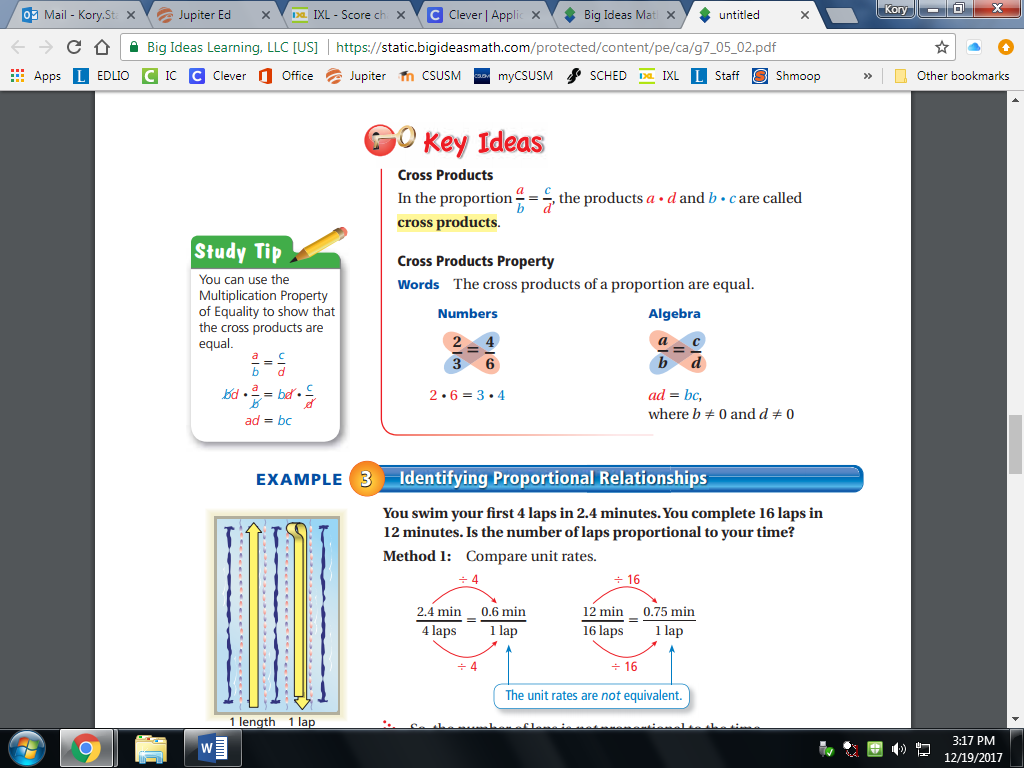 		   12 = 12, so YES they ARE      PROPORTIONAL!  =    1 ∙ 65 = 65 and 12 ∙ 5 = 6065 ≠ 60, so NO they ARE NOT PROPORTIONAL!On Your Own: Tell whether the ratios form a proportion.1.    ,  	    2.   ,  	     3.   ,       4.    ,  	5.  Lesson 5.2 PROPORTIONSEQ: _____________________________________________________________________________________________________Proportional: ________________________________________Proportion: __________________________________________Determine whether RATIOS are PROPORTIONAL by REDUCING/SIMPLIFYING them: STEP 1: ____________________________________________STEP 2: _____________________________________________STEP 3: ____________________________ PROPORTIONAL_________________________________NOT PROPORTIONALEX:1      ,                    ,    EX2: 	Cross Products- in the proportion    =     ________________________________________________________________Determine whether RATIOS are PROPORTIONAL using CROSS PRODUCTS:STEP 1: ______________________________________________________________________________________________STEP 2: ____________________________________________STEP 3: ___________________________: PROPORTIONAL________________________________: NOT PROPORTIONALEX:  Are the following ratios proportional?	  =                           =    Do these ratios form a proportion?  ,  	    2.   ,  	        3.   ,          4.    ,  	5.  xy112 224336448Birdhouses Built, x1246Nails Used, y12244872xy112224336448Birdhouses Built, x1246Nails Used, y12244872